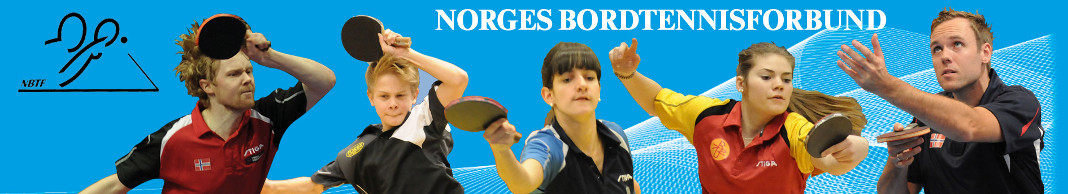 Bordtenniskrets Vest									Bergen, 19 august 2022.Invitasjon til regionsting i Bordtenniskrets Vest 2022.Det innkalles herved til Bordtenniskrets Vest sitt ting.Møtested:	Idrettens Hus, Brann stadion, Møterom  A, 2 etasje.  (Kan bli noe annet når påmelding er klar)Dato:		Søndag 18 september 2022. Tidspunkt	Kl. 12.00. (Antatt ferdig på 2 timer)SAKSLISTE.1.	Godkjenne de stemmeberettigede 2.	Godkjenne innkalling, saksliste og forretningsorden.3.	Velge dirigent, sekretær samt 2 representanter til å underskrive protokoll.4.	Behandle årsmelding.5.	Behandle revidert regnskap.	             6.	Behandle innkomne forslag og saker. 7.	Fastsette medlemskontingent.8	Vedta budsjett.			9.	Valg		a)	Nestleder 	(leder valgt for 2 år i fjor)b)	2 styremedlemmer og 2 vara medlemmer. (3 styremedlemmer valgt for 2 år i fjor).	c)	Kontrollkomite	d)	Valgkomite med leder og 1 medlem.Leder og nestleder velges enkeltvis. De øvrige medlemmer velges samles. Deretter velges varamedlemmer samles. Ved skriftlig valg vil rekkefølge avgjøres i forhold til stemmetall.VALG skjer etter bestemmelsene i NIFs lov § 2-11.FORSLAG til tinget må være i hende til undertegnede innen søndag 4 september 2022.  PÅMELDING til Anders.hovden@idrettsforbundet.no innen fredag 9 september 2022. Det sendes bekreftelse på mottatt påmelding. Saksliste med vedlegg vil bli sendt til påmeldte klubber en uke før regionstinget. Med sportslig hilsenBordtenniskrets Vest Anders Hovden (s)Leder 